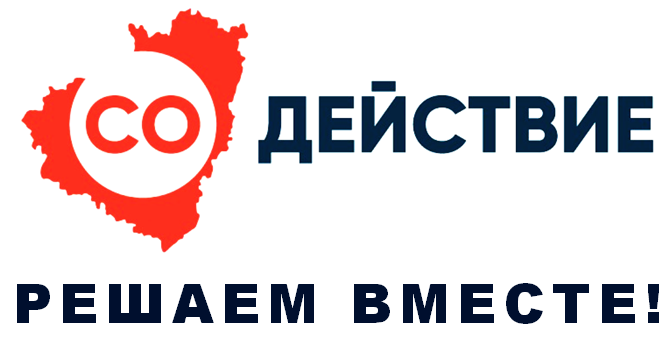 УВАЖАЕМЫЕ ЖИТЕЛИСЕЛЬСКОГО ПОСЕЛЕНИЯ ФРУНЗЕНСКОЕ!Администрация сельского поселения Фрунзенское уведомляет Вас  о том, что  по результатам конкурсного отбора по определению победителей общественных проектов государственной программы Самарской области «Поддержка инициатив населения муниципальных образований в Самарской области»  на 2017 – 2025 годы  проект «Память предков» - устройство ограждения кладбища в селе Каралык  набрал высокий проходной балл, но из-за лимита областного финансирования не прошел отборочный тур.Так как подать заявку на участие в конкурсе общественных проектов в рамках государственной программы можно до 1 марта и 1 ноября текущего года, администрация сельского поселения Фрунзенское готовит пакет документов о переносе вышеуказанного проекта для участия в конкурсе общественных проектов до 1 марта 2021 года.Напомним, что в рамках реализации проекта запланировано произвести демонтаж старого заграждения и установить новое, а именно: забор из металлического штакетника с металлическим столбами и прожилинами из металлической профтрубы, а также установка новых ворот и калиток.Приветствуем всех, кто готов менять действительность к лучшему и сохранять всё то, что уже радует глаз. Доброе дело всегда значимо, а если оно ещё имеет продолжение, то оно важно вдвойне!